Click on Series|_1: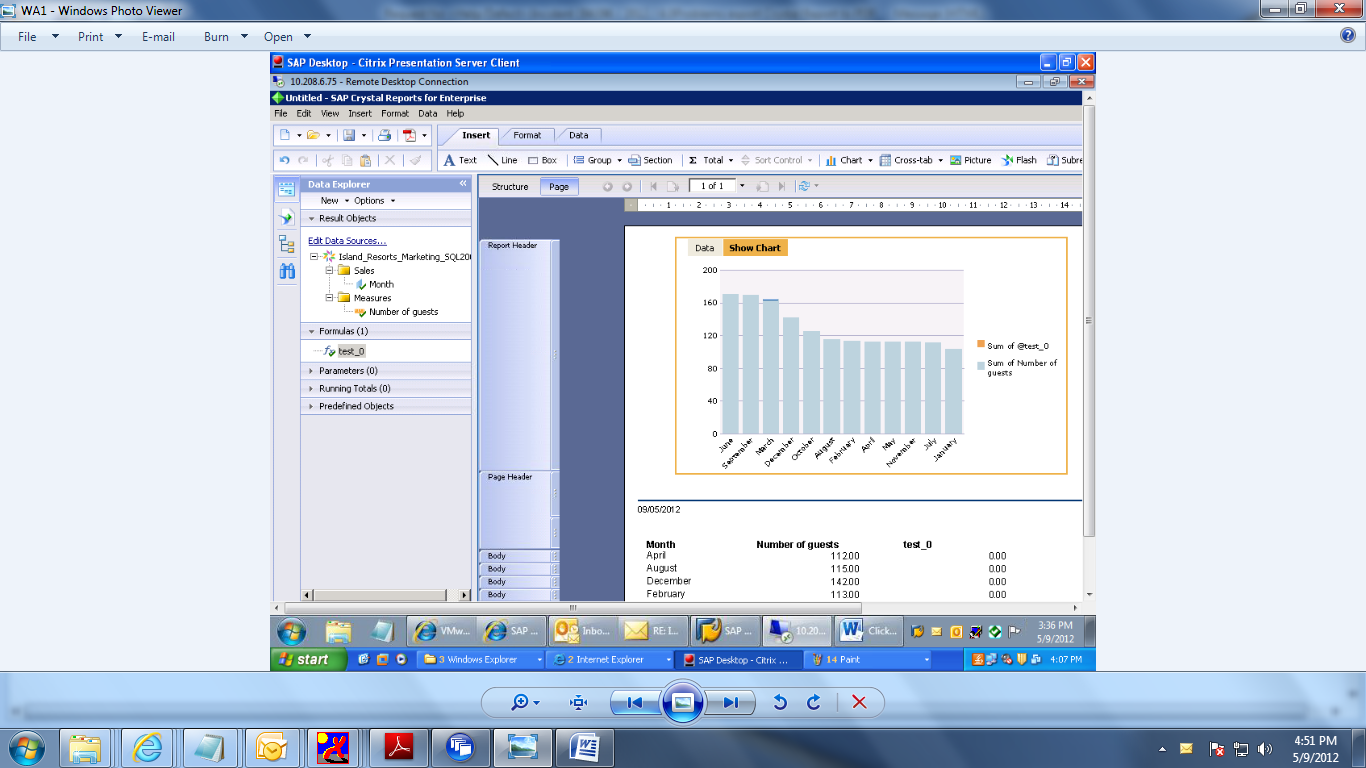 Right Click: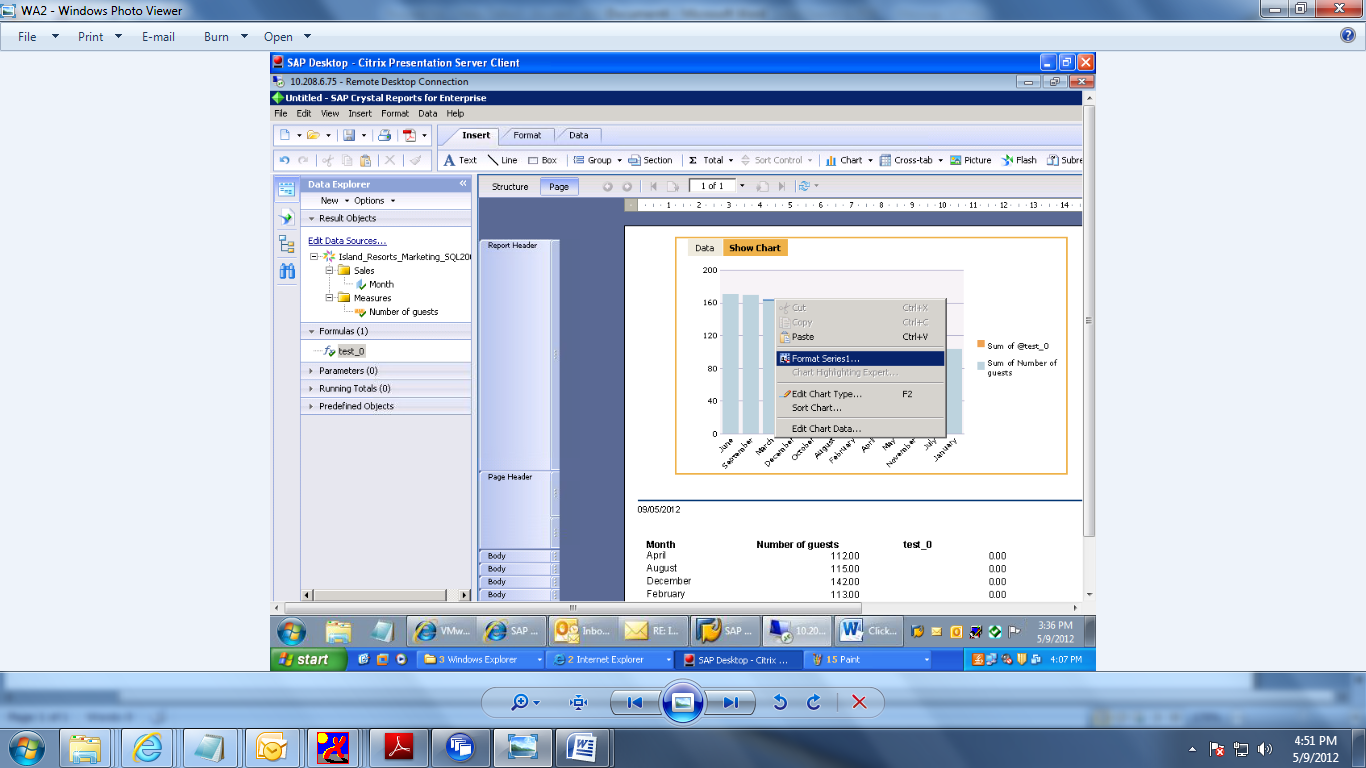 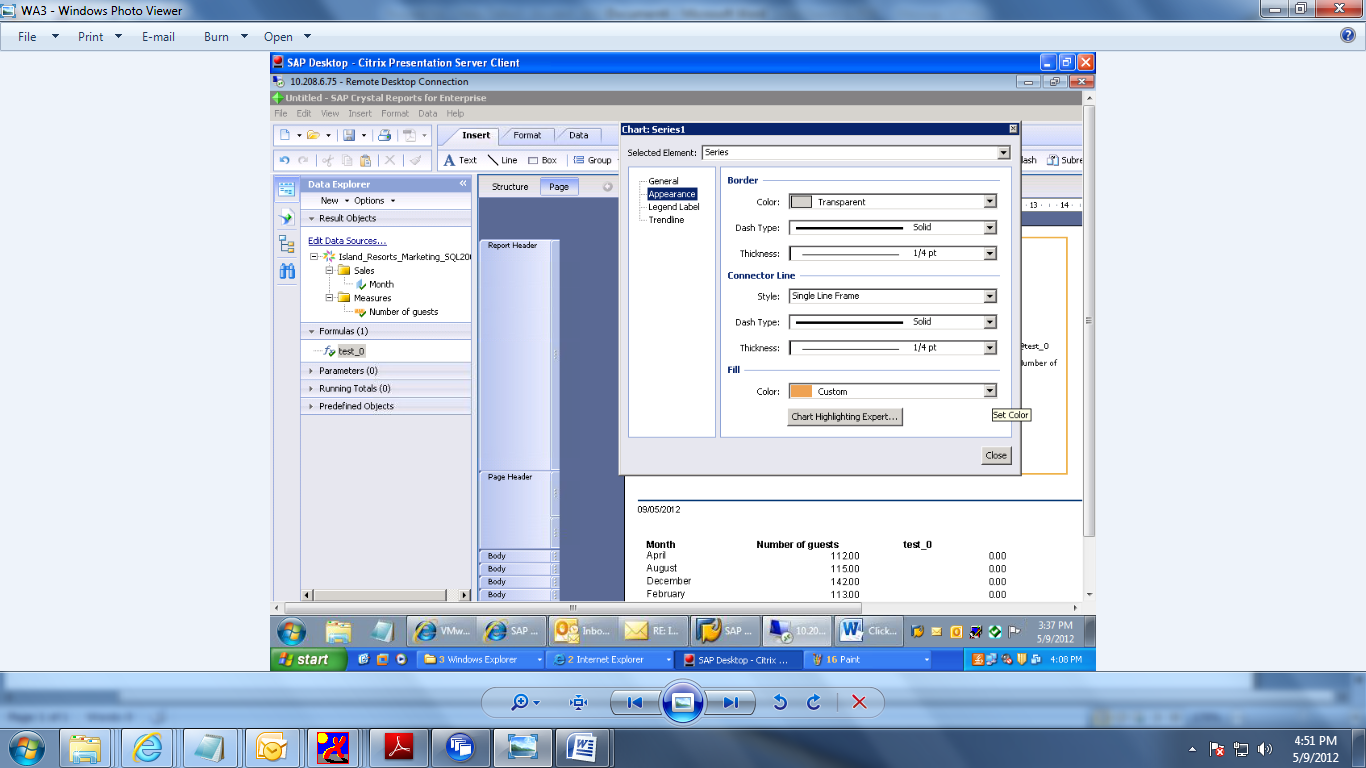 Change the color to Transparent: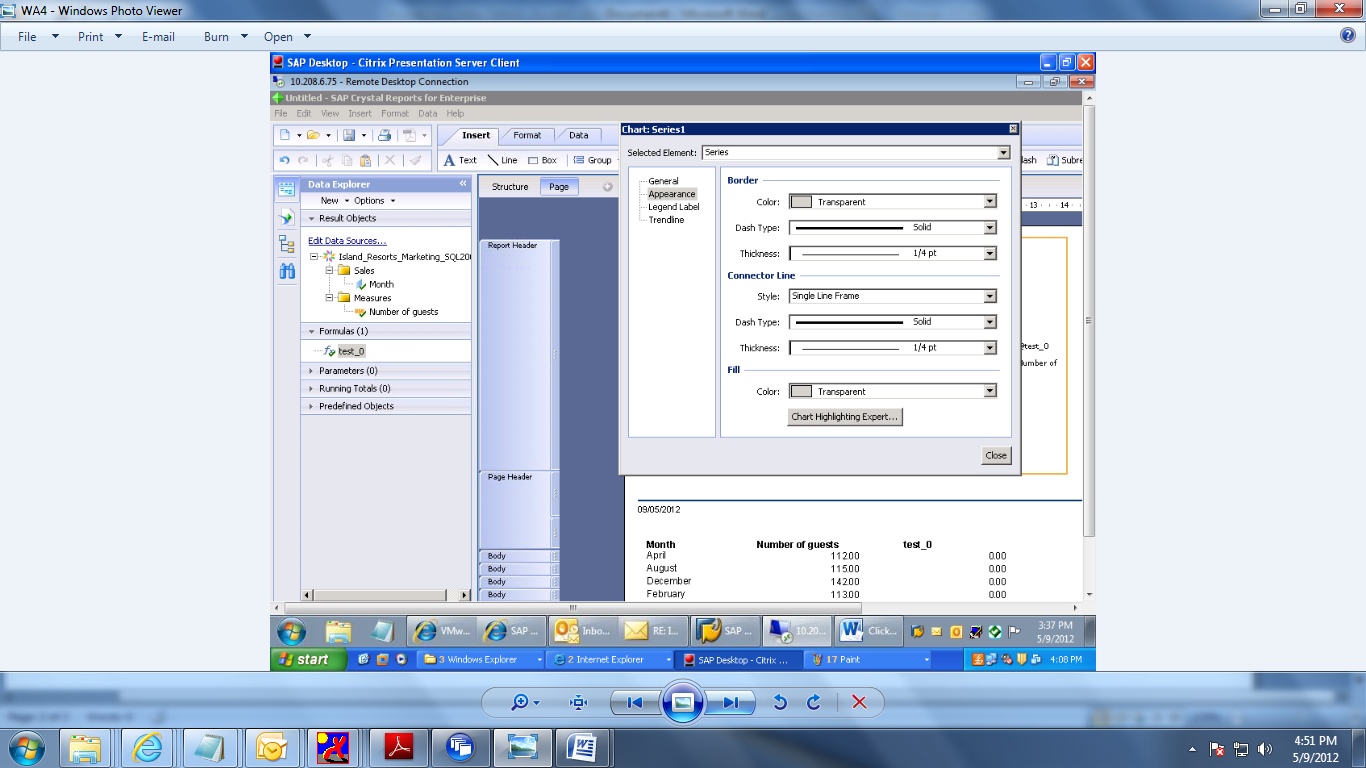 Export to Pdf: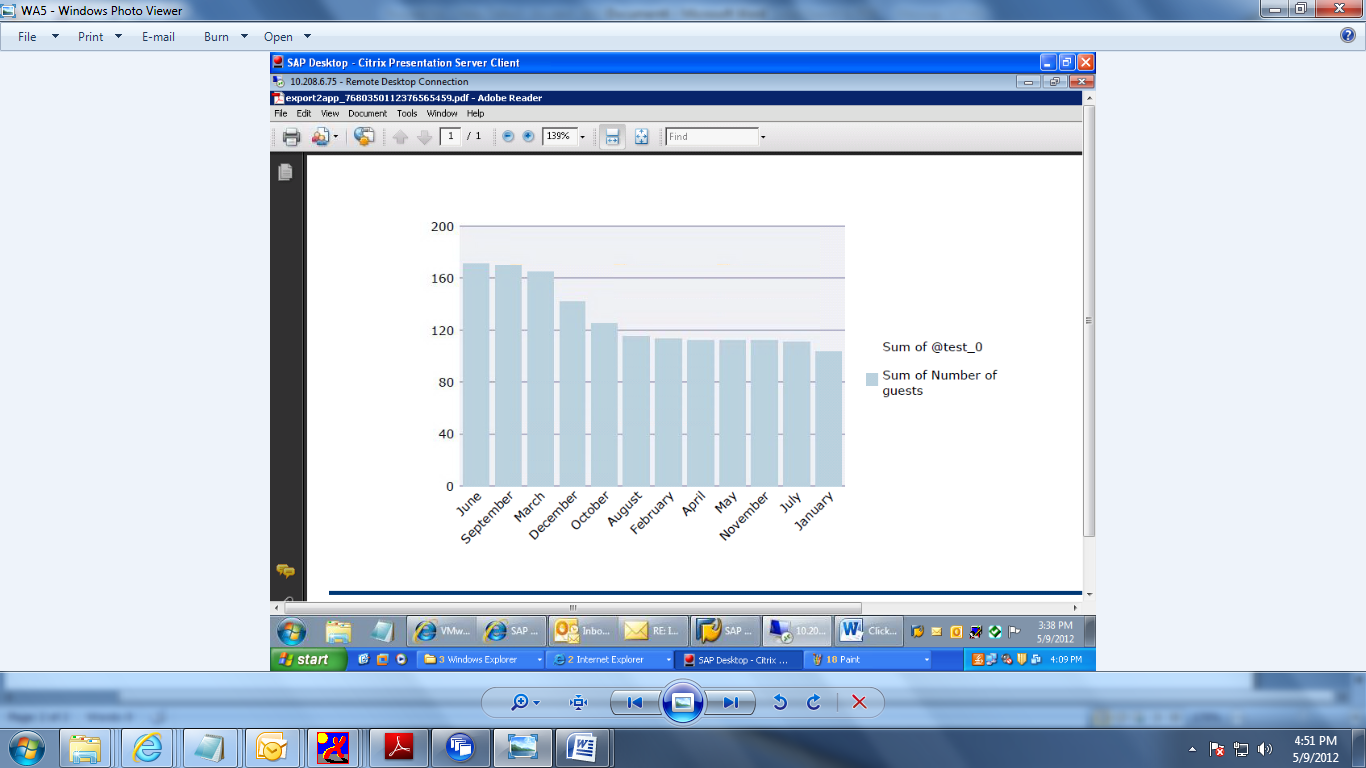 